Chantal’s W&DSC Head Coach Highlights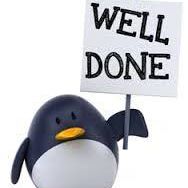 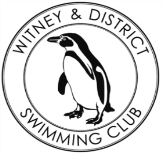 October Report 2017                						8th in DIV 2 after round 1 of NAL!!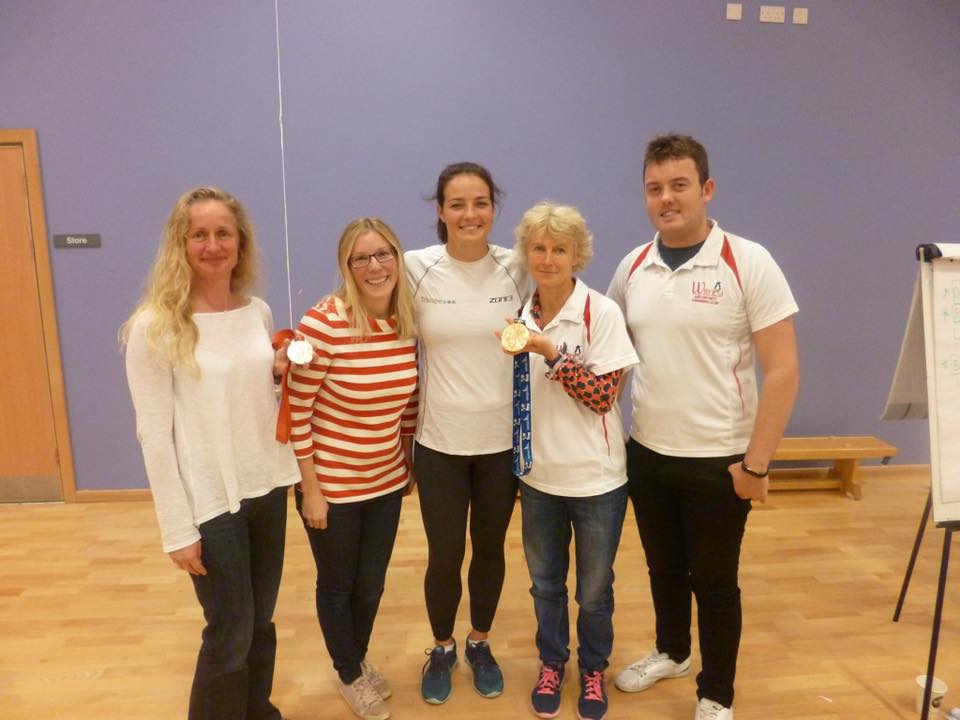 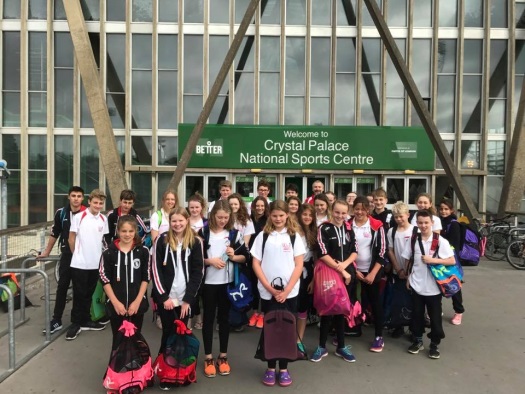 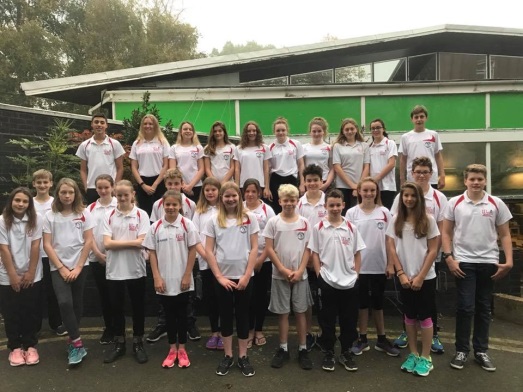 Happy Halloween!!!!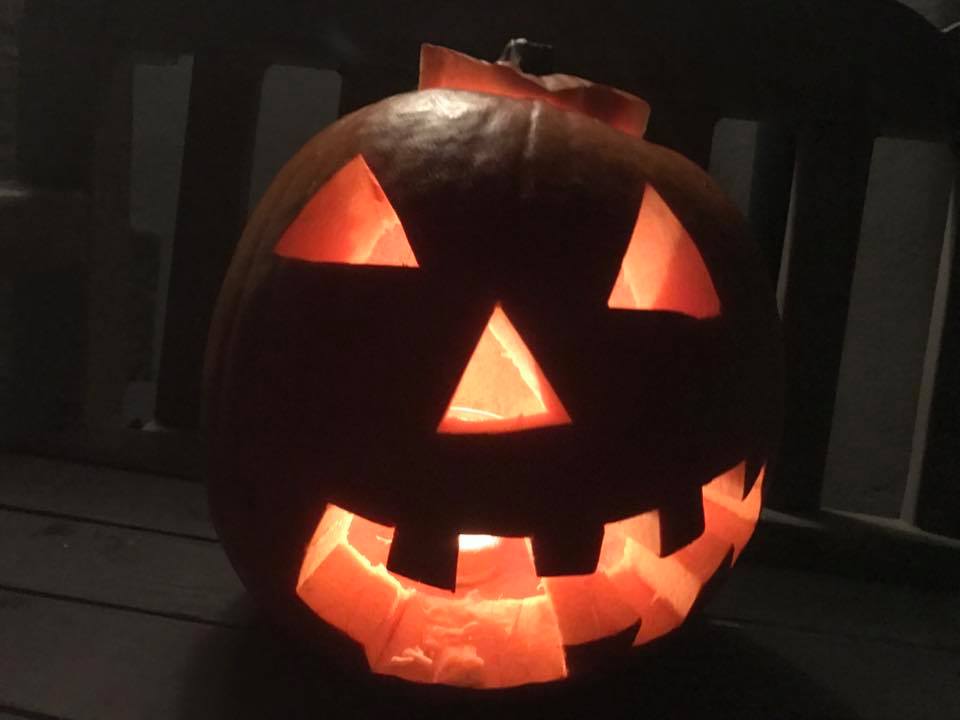 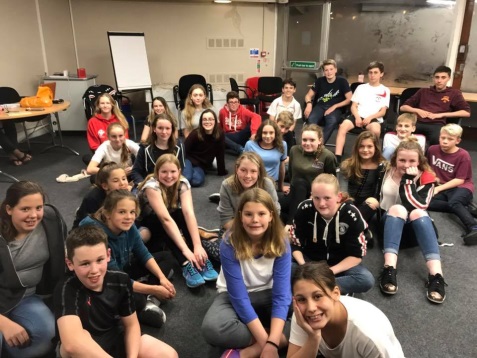 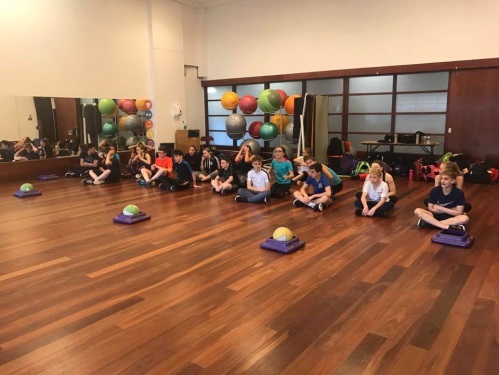 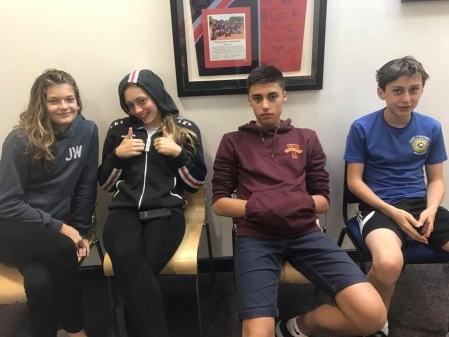 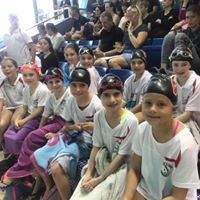 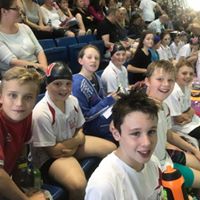 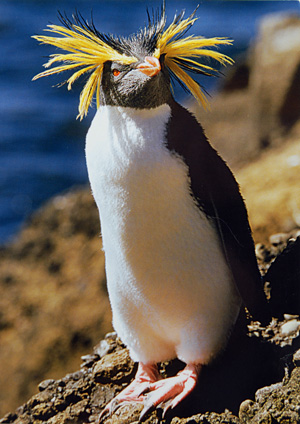 Chantal’s favourite penguin of the month………ROCKHOPPER!         GOOD LUCK at Club championships finals in Nov!